Załącznik nr 2 		do Regulaminu rekrutacjiKLAUZULA INFORMACYJNANa podstawie art. 13 Rozporządzenia Parlamentu Europejskiego i Rady (UE) 2016/679 z dnia 27 kwietnia 2016 roku w sprawie ochrony osób fizycznych w związku z przetwarzaniem danych osobowych i w sprawie swobodnego przepływu takich danych oraz uchylenia dyrektywy 95/46/WE (tzw. RODO) przyjmuję do wiadomości, że:administratorem moich danych osobowych jest Żłobek Publiczny w Milanówku, ul. Warszawska 18a, 05-822 Milanówek:moje dane osobowe będą przetwarzane na podstawie art. 6 ust. 1 pkt a, b, c, e RODO;dane osobowe przetwarzane będą w celu/celach: rekrutacji do żłobka, ewidencji dziecka, związanych z realizacją przez żłobek zadań statutowych;moje dane mogą być udostępniane przez Żłobek podmiotom upoważnionym do uzyskania danych osobowych na podstawie przepisów prawa;moje dane nie będą przekazywane do państw trzecich lub organizacji międzynarodowych;moje dane będą przechowywane zgodnie z rozporządzeniem Prezesa Rady Ministrów z dnia 18 stycznia 2011 r. w sprawie instrukcji kancelaryjnej, jednolitych rzeczowych wykazów akt oraz instrukcji i zakresu działania archiwów zakładowych tj. dane będą przechowywane przez 1 rok od 1 stycznia roku następnego po ostatecznym załatwieniu sprawy;mam prawo do dostępu, poprawy, sprostowania lub usunięcia podanych danych, wnioskowania o ograniczenie lub wniesienie przeciw wobec ich przetwarzania;mam prawo do cofnięcia zgody na przetwarzanie moich danych osobowych w dowolnym momencie bez wpływu na zgodność z prawem przetwarzania, którego dokonano na podstawie zgody przed jej cofnięciem;w razie niezgodnego z prawem przetwarzania danych mam prawo do wniesienia skargi do Urzędu Ochrony Danych Osobowych ul. Stawki 2, 00-193 Warszawa;podanie moich danych osobowych jest dobrowolne, jednak niezbędne do przeprowadzenia procedury rekrutacyjnej oraz działalności statutowej Żłobka;zgromadzone dane nie będą służyły do profilowania.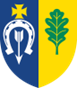                                  Złożono dnia: ………………………………………..…..              Podpis przyjmującego wniosek: ……………………………………………….                                 Złożono dnia: ………………………………………..…..              Podpis przyjmującego wniosek: ……………………………………………….                                 Złożono dnia: ………………………………………..…..              Podpis przyjmującego wniosek: ……………………………………………….                                 Złożono dnia: ………………………………………..…..              Podpis przyjmującego wniosek: ……………………………………………….                                 Złożono dnia: ………………………………………..…..              Podpis przyjmującego wniosek: ……………………………………………….                                 Złożono dnia: ………………………………………..…..              Podpis przyjmującego wniosek: ……………………………………………….                                 Złożono dnia: ………………………………………..…..              Podpis przyjmującego wniosek: ……………………………………………….                                 Złożono dnia: ………………………………………..…..              Podpis przyjmującego wniosek: ……………………………………………….                                 Złożono dnia: ………………………………………..…..              Podpis przyjmującego wniosek: ……………………………………………….                                 Złożono dnia: ………………………………………..…..              Podpis przyjmującego wniosek: ……………………………………………….                                 Złożono dnia: ………………………………………..…..              Podpis przyjmującego wniosek: ……………………………………………….                                 Złożono dnia: ………………………………………..…..              Podpis przyjmującego wniosek: ……………………………………………….                                 Złożono dnia: ………………………………………..…..              Podpis przyjmującego wniosek: ……………………………………………….                                 Złożono dnia: ………………………………………..…..              Podpis przyjmującego wniosek: ……………………………………………….                                 Złożono dnia: ………………………………………..…..              Podpis przyjmującego wniosek: ……………………………………………….                                 Złożono dnia: ………………………………………..…..              Podpis przyjmującego wniosek: ……………………………………………….                                 Złożono dnia: ………………………………………..…..              Podpis przyjmującego wniosek: ……………………………………………….                                 Złożono dnia: ………………………………………..…..              Podpis przyjmującego wniosek: ……………………………………………….WNIOSEK O PRZYJĘCIE DZIECKA 
DO ŻŁOBKA  PUBLICZNEGO W MILANÓWKUTermin składania:       Do dnia 10 lutego 2020 r.Miejsce składania:     wniosek należy wydrukować i złożyć w Referacie Oświaty Urzędu 
                                      Miasta Milanówka, ul. Kościuszki 45 (budynek A, II piętro)WNIOSEK O PRZYJĘCIE DZIECKA 
DO ŻŁOBKA  PUBLICZNEGO W MILANÓWKUTermin składania:       Do dnia 10 lutego 2020 r.Miejsce składania:     wniosek należy wydrukować i złożyć w Referacie Oświaty Urzędu 
                                      Miasta Milanówka, ul. Kościuszki 45 (budynek A, II piętro)WNIOSEK O PRZYJĘCIE DZIECKA 
DO ŻŁOBKA  PUBLICZNEGO W MILANÓWKUTermin składania:       Do dnia 10 lutego 2020 r.Miejsce składania:     wniosek należy wydrukować i złożyć w Referacie Oświaty Urzędu 
                                      Miasta Milanówka, ul. Kościuszki 45 (budynek A, II piętro)WNIOSEK O PRZYJĘCIE DZIECKA 
DO ŻŁOBKA  PUBLICZNEGO W MILANÓWKUTermin składania:       Do dnia 10 lutego 2020 r.Miejsce składania:     wniosek należy wydrukować i złożyć w Referacie Oświaty Urzędu 
                                      Miasta Milanówka, ul. Kościuszki 45 (budynek A, II piętro)WNIOSEK O PRZYJĘCIE DZIECKA 
DO ŻŁOBKA  PUBLICZNEGO W MILANÓWKUTermin składania:       Do dnia 10 lutego 2020 r.Miejsce składania:     wniosek należy wydrukować i złożyć w Referacie Oświaty Urzędu 
                                      Miasta Milanówka, ul. Kościuszki 45 (budynek A, II piętro)WNIOSEK O PRZYJĘCIE DZIECKA 
DO ŻŁOBKA  PUBLICZNEGO W MILANÓWKUTermin składania:       Do dnia 10 lutego 2020 r.Miejsce składania:     wniosek należy wydrukować i złożyć w Referacie Oświaty Urzędu 
                                      Miasta Milanówka, ul. Kościuszki 45 (budynek A, II piętro)WNIOSEK O PRZYJĘCIE DZIECKA 
DO ŻŁOBKA  PUBLICZNEGO W MILANÓWKUTermin składania:       Do dnia 10 lutego 2020 r.Miejsce składania:     wniosek należy wydrukować i złożyć w Referacie Oświaty Urzędu 
                                      Miasta Milanówka, ul. Kościuszki 45 (budynek A, II piętro)WNIOSEK O PRZYJĘCIE DZIECKA 
DO ŻŁOBKA  PUBLICZNEGO W MILANÓWKUTermin składania:       Do dnia 10 lutego 2020 r.Miejsce składania:     wniosek należy wydrukować i złożyć w Referacie Oświaty Urzędu 
                                      Miasta Milanówka, ul. Kościuszki 45 (budynek A, II piętro)WNIOSEK O PRZYJĘCIE DZIECKA 
DO ŻŁOBKA  PUBLICZNEGO W MILANÓWKUTermin składania:       Do dnia 10 lutego 2020 r.Miejsce składania:     wniosek należy wydrukować i złożyć w Referacie Oświaty Urzędu 
                                      Miasta Milanówka, ul. Kościuszki 45 (budynek A, II piętro)WNIOSEK O PRZYJĘCIE DZIECKA 
DO ŻŁOBKA  PUBLICZNEGO W MILANÓWKUTermin składania:       Do dnia 10 lutego 2020 r.Miejsce składania:     wniosek należy wydrukować i złożyć w Referacie Oświaty Urzędu 
                                      Miasta Milanówka, ul. Kościuszki 45 (budynek A, II piętro)WNIOSEK O PRZYJĘCIE DZIECKA 
DO ŻŁOBKA  PUBLICZNEGO W MILANÓWKUTermin składania:       Do dnia 10 lutego 2020 r.Miejsce składania:     wniosek należy wydrukować i złożyć w Referacie Oświaty Urzędu 
                                      Miasta Milanówka, ul. Kościuszki 45 (budynek A, II piętro)WNIOSEK O PRZYJĘCIE DZIECKA 
DO ŻŁOBKA  PUBLICZNEGO W MILANÓWKUTermin składania:       Do dnia 10 lutego 2020 r.Miejsce składania:     wniosek należy wydrukować i złożyć w Referacie Oświaty Urzędu 
                                      Miasta Milanówka, ul. Kościuszki 45 (budynek A, II piętro)WNIOSEK O PRZYJĘCIE DZIECKA 
DO ŻŁOBKA  PUBLICZNEGO W MILANÓWKUTermin składania:       Do dnia 10 lutego 2020 r.Miejsce składania:     wniosek należy wydrukować i złożyć w Referacie Oświaty Urzędu 
                                      Miasta Milanówka, ul. Kościuszki 45 (budynek A, II piętro)WNIOSEK O PRZYJĘCIE DZIECKA 
DO ŻŁOBKA  PUBLICZNEGO W MILANÓWKUTermin składania:       Do dnia 10 lutego 2020 r.Miejsce składania:     wniosek należy wydrukować i złożyć w Referacie Oświaty Urzędu 
                                      Miasta Milanówka, ul. Kościuszki 45 (budynek A, II piętro)WNIOSEK O PRZYJĘCIE DZIECKA 
DO ŻŁOBKA  PUBLICZNEGO W MILANÓWKUTermin składania:       Do dnia 10 lutego 2020 r.Miejsce składania:     wniosek należy wydrukować i złożyć w Referacie Oświaty Urzędu 
                                      Miasta Milanówka, ul. Kościuszki 45 (budynek A, II piętro)WNIOSEK O PRZYJĘCIE DZIECKA 
DO ŻŁOBKA  PUBLICZNEGO W MILANÓWKUTermin składania:       Do dnia 10 lutego 2020 r.Miejsce składania:     wniosek należy wydrukować i złożyć w Referacie Oświaty Urzędu 
                                      Miasta Milanówka, ul. Kościuszki 45 (budynek A, II piętro)WNIOSEK O PRZYJĘCIE DZIECKA 
DO ŻŁOBKA  PUBLICZNEGO W MILANÓWKUTermin składania:       Do dnia 10 lutego 2020 r.Miejsce składania:     wniosek należy wydrukować i złożyć w Referacie Oświaty Urzędu 
                                      Miasta Milanówka, ul. Kościuszki 45 (budynek A, II piętro)WNIOSEK O PRZYJĘCIE DZIECKA 
DO ŻŁOBKA  PUBLICZNEGO W MILANÓWKUTermin składania:       Do dnia 10 lutego 2020 r.Miejsce składania:     wniosek należy wydrukować i złożyć w Referacie Oświaty Urzędu 
                                      Miasta Milanówka, ul. Kościuszki 45 (budynek A, II piętro)IPODSTAWOWE DANE DZIECKA:PODSTAWOWE DANE DZIECKA:PODSTAWOWE DANE DZIECKA:PODSTAWOWE DANE DZIECKA:PODSTAWOWE DANE DZIECKA:PODSTAWOWE DANE DZIECKA:PODSTAWOWE DANE DZIECKA:PODSTAWOWE DANE DZIECKA:PODSTAWOWE DANE DZIECKA:PODSTAWOWE DANE DZIECKA:PODSTAWOWE DANE DZIECKA:PODSTAWOWE DANE DZIECKA:PODSTAWOWE DANE DZIECKA:PODSTAWOWE DANE DZIECKA:PODSTAWOWE DANE DZIECKA:PODSTAWOWE DANE DZIECKA:PODSTAWOWE DANE DZIECKA:PODSTAWOWE DANE DZIECKA:PODSTAWOWE DANE DZIECKA: Dane osobowe dziecka Dane osobowe dziecka Dane osobowe dziecka Dane osobowe dziecka Dane osobowe dziecka Dane osobowe dziecka Dane osobowe dziecka Dane osobowe dziecka Dane osobowe dziecka Dane osobowe dziecka Dane osobowe dziecka Dane osobowe dziecka Dane osobowe dziecka Dane osobowe dziecka Dane osobowe dziecka Dane osobowe dziecka Dane osobowe dziecka Dane osobowe dziecka Dane osobowe dzieckaNazwisko:Nazwisko:Nazwisko:Nazwisko:Nazwisko:Nazwisko:Imię:Imię:Imię:Imię:Imię:Imię:Imię:Imię:Imię:Imię:Imię:Imię:Imię:Data urodzenia:Data urodzenia:Data urodzenia:Data urodzenia:Nr PESEL:Nr PESEL:W przypadku braku PESEL seria i nr paszportu lub
 innego dokumentu potwierdzającego tożsamość:W przypadku braku PESEL seria i nr paszportu lub
 innego dokumentu potwierdzającego tożsamość:W przypadku braku PESEL seria i nr paszportu lub
 innego dokumentu potwierdzającego tożsamość:W przypadku braku PESEL seria i nr paszportu lub
 innego dokumentu potwierdzającego tożsamość:W przypadku braku PESEL seria i nr paszportu lub
 innego dokumentu potwierdzającego tożsamość:W przypadku braku PESEL seria i nr paszportu lub
 innego dokumentu potwierdzającego tożsamość:W przypadku braku PESEL seria i nr paszportu lub
 innego dokumentu potwierdzającego tożsamość:W przypadku braku PESEL seria i nr paszportu lub
 innego dokumentu potwierdzającego tożsamość:W przypadku braku PESEL seria i nr paszportu lub
 innego dokumentu potwierdzającego tożsamość:W przypadku braku PESEL seria i nr paszportu lub
 innego dokumentu potwierdzającego tożsamość:W przypadku braku PESEL seria i nr paszportu lub
 innego dokumentu potwierdzającego tożsamość:W przypadku braku PESEL seria i nr paszportu lub
 innego dokumentu potwierdzającego tożsamość:W przypadku braku PESEL seria i nr paszportu lub
 innego dokumentu potwierdzającego tożsamość:W przypadku braku PESEL seria i nr paszportu lub
 innego dokumentu potwierdzającego tożsamość:W przypadku braku PESEL seria i nr paszportu lub
 innego dokumentu potwierdzającego tożsamość:W przypadku braku PESEL seria i nr paszportu lub
 innego dokumentu potwierdzającego tożsamość:W przypadku braku PESEL seria i nr paszportu lub
 innego dokumentu potwierdzającego tożsamość:W przypadku braku PESEL seria i nr paszportu lub
 innego dokumentu potwierdzającego tożsamość:W przypadku braku PESEL seria i nr paszportu lub
 innego dokumentu potwierdzającego tożsamość:Adres zamieszkania dzieckaAdres zamieszkania dzieckaAdres zamieszkania dzieckaAdres zamieszkania dzieckaAdres zamieszkania dzieckaAdres zamieszkania dzieckaAdres zamieszkania dzieckaAdres zamieszkania dzieckaAdres zamieszkania dzieckaAdres zamieszkania dzieckaAdres zamieszkania dzieckaAdres zamieszkania dzieckaAdres zamieszkania dzieckaAdres zamieszkania dzieckaAdres zamieszkania dzieckaAdres zamieszkania dzieckaAdres zamieszkania dzieckaAdres zamieszkania dzieckaAdres zamieszkania dzieckaUlica(nr domu/lokalu):Ulica(nr domu/lokalu):Ulica(nr domu/lokalu):Ulica(nr domu/lokalu):Ulica(nr domu/lokalu):Kod pocztowy:Kod pocztowy:Kod pocztowy:Kod pocztowy:Kod pocztowy:Kod pocztowy:Kod pocztowy:Miejscowość:Miejscowość:Miejscowość:Miejscowość:Miejscowość:Miejscowość:Miejscowość:DANE RODZICÓW / OPIEKUNÓW PRAWNYCH:DANE RODZICÓW / OPIEKUNÓW PRAWNYCH:DANE RODZICÓW / OPIEKUNÓW PRAWNYCH:DANE RODZICÓW / OPIEKUNÓW PRAWNYCH:DANE RODZICÓW / OPIEKUNÓW PRAWNYCH:DANE RODZICÓW / OPIEKUNÓW PRAWNYCH:DANE RODZICÓW / OPIEKUNÓW PRAWNYCH:DANE RODZICÓW / OPIEKUNÓW PRAWNYCH:DANE RODZICÓW / OPIEKUNÓW PRAWNYCH:DANE RODZICÓW / OPIEKUNÓW PRAWNYCH:DANE RODZICÓW / OPIEKUNÓW PRAWNYCH:DANE RODZICÓW / OPIEKUNÓW PRAWNYCH:DANE RODZICÓW / OPIEKUNÓW PRAWNYCH:DANE RODZICÓW / OPIEKUNÓW PRAWNYCH:DANE RODZICÓW / OPIEKUNÓW PRAWNYCH:DANE RODZICÓW / OPIEKUNÓW PRAWNYCH:DANE RODZICÓW / OPIEKUNÓW PRAWNYCH:DANE RODZICÓW / OPIEKUNÓW PRAWNYCH:DANE RODZICÓW / OPIEKUNÓW PRAWNYCH:Dane osoboweDane osoboweOCJAOCJAOCJAOCJAOCJAOCJAOCJAMATKIMATKIMATKIMATKIMATKIMATKIMATKIMATKIMATKIMATKINazwisko:Nazwisko:Imię:Imię:Adres zamieszkaniaAdres zamieszkaniaUlica(nr domu/lokalu):Ulica(nr domu/lokalu):Kod pocztowy:Kod pocztowy:Miejscowość: Miejscowość: Dane kontaktoweDane kontaktoweDane kontaktoweDane kontaktoweDane kontaktoweDane kontaktoweDane kontaktoweDane kontaktoweDane kontaktoweDane kontaktoweDane kontaktoweDane kontaktoweDane kontaktoweDane kontaktoweDane kontaktoweDane kontaktoweDane kontaktoweDane kontaktoweDane kontaktoweTelefon:Telefon:Adres e-mail:Adres e-mail:KRYTERIA NABORU:KRYTERIA NABORU:KRYTERIA NABORU:KRYTERIA NABORU:KRYTERIA NABORU:KRYTERIA NABORU:KRYTERIA NABORU:KRYTERIA NABORU:KRYTERIA NABORU:KRYTERIA NABORU:KRYTERIA NABORU:KRYTERIA NABORU:KRYTERIA NABORU:KRYTERIA NABORU:KRYTERIA NABORU:KRYTERIA NABORU:KRYTERIA NABORU:KRYTERIA NABORU:KRYTERIA NABORU:KRYTERIA NABORU:StatutoweStatutoweStatutoweStatutoweStatutoweStatutoweStatutoweStatutoweStatutoweStatutoweStatutoweStatutoweStatutoweStatutoweStatutoweTAKTAKNIENIEDziecko, którego rodzice zamieszkują na terenie Gminy Milanówek(wymagane oświadczenie rodzica  o zameldowaniu, w przypadku braku meldunku-  inny dokument potwierdzający miejsce zamieszkania)Dziecko, którego rodzice zamieszkują na terenie Gminy Milanówek(wymagane oświadczenie rodzica  o zameldowaniu, w przypadku braku meldunku-  inny dokument potwierdzający miejsce zamieszkania)Dziecko, którego rodzice zamieszkują na terenie Gminy Milanówek(wymagane oświadczenie rodzica  o zameldowaniu, w przypadku braku meldunku-  inny dokument potwierdzający miejsce zamieszkania)Dziecko, którego rodzice zamieszkują na terenie Gminy Milanówek(wymagane oświadczenie rodzica  o zameldowaniu, w przypadku braku meldunku-  inny dokument potwierdzający miejsce zamieszkania)Dziecko, którego rodzice zamieszkują na terenie Gminy Milanówek(wymagane oświadczenie rodzica  o zameldowaniu, w przypadku braku meldunku-  inny dokument potwierdzający miejsce zamieszkania)Dziecko, którego rodzice zamieszkują na terenie Gminy Milanówek(wymagane oświadczenie rodzica  o zameldowaniu, w przypadku braku meldunku-  inny dokument potwierdzający miejsce zamieszkania)Dziecko, którego rodzice zamieszkują na terenie Gminy Milanówek(wymagane oświadczenie rodzica  o zameldowaniu, w przypadku braku meldunku-  inny dokument potwierdzający miejsce zamieszkania)Dziecko, którego rodzice zamieszkują na terenie Gminy Milanówek(wymagane oświadczenie rodzica  o zameldowaniu, w przypadku braku meldunku-  inny dokument potwierdzający miejsce zamieszkania)Dziecko, którego rodzice zamieszkują na terenie Gminy Milanówek(wymagane oświadczenie rodzica  o zameldowaniu, w przypadku braku meldunku-  inny dokument potwierdzający miejsce zamieszkania)Dziecko, którego rodzice zamieszkują na terenie Gminy Milanówek(wymagane oświadczenie rodzica  o zameldowaniu, w przypadku braku meldunku-  inny dokument potwierdzający miejsce zamieszkania)Dziecko, którego rodzice zamieszkują na terenie Gminy Milanówek(wymagane oświadczenie rodzica  o zameldowaniu, w przypadku braku meldunku-  inny dokument potwierdzający miejsce zamieszkania)Dziecko, którego rodzice zamieszkują na terenie Gminy Milanówek(wymagane oświadczenie rodzica  o zameldowaniu, w przypadku braku meldunku-  inny dokument potwierdzający miejsce zamieszkania)Dziecko, którego rodzice zamieszkują na terenie Gminy Milanówek(wymagane oświadczenie rodzica  o zameldowaniu, w przypadku braku meldunku-  inny dokument potwierdzający miejsce zamieszkania)Dziecko, którego rodzice zamieszkują na terenie Gminy Milanówek(wymagane oświadczenie rodzica  o zameldowaniu, w przypadku braku meldunku-  inny dokument potwierdzający miejsce zamieszkania)Dziecko, którego rodzice zamieszkują na terenie Gminy Milanówek(wymagane oświadczenie rodzica  o zameldowaniu, w przypadku braku meldunku-  inny dokument potwierdzający miejsce zamieszkania)Dziecko, którego rodzice pracują, wykonują pracę na podstawie umowy cywilnoprawnej, uczą się w trybie stacjonarnym, prowadzą gospodarstwo rolne lub pozarolniczą działalność gospodarczą (wymagane zaświadczenie z pracy, uczelni lub inny dokument potwierdzający kryterium)Dziecko, którego rodzice pracują, wykonują pracę na podstawie umowy cywilnoprawnej, uczą się w trybie stacjonarnym, prowadzą gospodarstwo rolne lub pozarolniczą działalność gospodarczą (wymagane zaświadczenie z pracy, uczelni lub inny dokument potwierdzający kryterium)Dziecko, którego rodzice pracują, wykonują pracę na podstawie umowy cywilnoprawnej, uczą się w trybie stacjonarnym, prowadzą gospodarstwo rolne lub pozarolniczą działalność gospodarczą (wymagane zaświadczenie z pracy, uczelni lub inny dokument potwierdzający kryterium)Dziecko, którego rodzice pracują, wykonują pracę na podstawie umowy cywilnoprawnej, uczą się w trybie stacjonarnym, prowadzą gospodarstwo rolne lub pozarolniczą działalność gospodarczą (wymagane zaświadczenie z pracy, uczelni lub inny dokument potwierdzający kryterium)Dziecko, którego rodzice pracują, wykonują pracę na podstawie umowy cywilnoprawnej, uczą się w trybie stacjonarnym, prowadzą gospodarstwo rolne lub pozarolniczą działalność gospodarczą (wymagane zaświadczenie z pracy, uczelni lub inny dokument potwierdzający kryterium)Dziecko, którego rodzice pracują, wykonują pracę na podstawie umowy cywilnoprawnej, uczą się w trybie stacjonarnym, prowadzą gospodarstwo rolne lub pozarolniczą działalność gospodarczą (wymagane zaświadczenie z pracy, uczelni lub inny dokument potwierdzający kryterium)Dziecko, którego rodzice pracują, wykonują pracę na podstawie umowy cywilnoprawnej, uczą się w trybie stacjonarnym, prowadzą gospodarstwo rolne lub pozarolniczą działalność gospodarczą (wymagane zaświadczenie z pracy, uczelni lub inny dokument potwierdzający kryterium)Dziecko, którego rodzice pracują, wykonują pracę na podstawie umowy cywilnoprawnej, uczą się w trybie stacjonarnym, prowadzą gospodarstwo rolne lub pozarolniczą działalność gospodarczą (wymagane zaświadczenie z pracy, uczelni lub inny dokument potwierdzający kryterium)Dziecko, którego rodzice pracują, wykonują pracę na podstawie umowy cywilnoprawnej, uczą się w trybie stacjonarnym, prowadzą gospodarstwo rolne lub pozarolniczą działalność gospodarczą (wymagane zaświadczenie z pracy, uczelni lub inny dokument potwierdzający kryterium)Dziecko, którego rodzice pracują, wykonują pracę na podstawie umowy cywilnoprawnej, uczą się w trybie stacjonarnym, prowadzą gospodarstwo rolne lub pozarolniczą działalność gospodarczą (wymagane zaświadczenie z pracy, uczelni lub inny dokument potwierdzający kryterium)Dziecko, którego rodzice pracują, wykonują pracę na podstawie umowy cywilnoprawnej, uczą się w trybie stacjonarnym, prowadzą gospodarstwo rolne lub pozarolniczą działalność gospodarczą (wymagane zaświadczenie z pracy, uczelni lub inny dokument potwierdzający kryterium)Dziecko, którego rodzice pracują, wykonują pracę na podstawie umowy cywilnoprawnej, uczą się w trybie stacjonarnym, prowadzą gospodarstwo rolne lub pozarolniczą działalność gospodarczą (wymagane zaświadczenie z pracy, uczelni lub inny dokument potwierdzający kryterium)Dziecko, którego rodzice pracują, wykonują pracę na podstawie umowy cywilnoprawnej, uczą się w trybie stacjonarnym, prowadzą gospodarstwo rolne lub pozarolniczą działalność gospodarczą (wymagane zaświadczenie z pracy, uczelni lub inny dokument potwierdzający kryterium)Dziecko, którego rodzice pracują, wykonują pracę na podstawie umowy cywilnoprawnej, uczą się w trybie stacjonarnym, prowadzą gospodarstwo rolne lub pozarolniczą działalność gospodarczą (wymagane zaświadczenie z pracy, uczelni lub inny dokument potwierdzający kryterium)Dziecko, którego rodzice pracują, wykonują pracę na podstawie umowy cywilnoprawnej, uczą się w trybie stacjonarnym, prowadzą gospodarstwo rolne lub pozarolniczą działalność gospodarczą (wymagane zaświadczenie z pracy, uczelni lub inny dokument potwierdzający kryterium)Dziecko rodzica samotnie wychowującego dziecko (Przez rodzica samotnie wychowującego dziecko rozumie się rodzica będącego panną, kawalerem, wdowcem, wdową, rozwódką, rozwodnikiem albo rodzica w stosunku do którego orzeczono separację w rozumieniu odrębnych przepisów a także rodzica pozostającego 
w związku małżeńskim jeżeli jego małżonek został pozbawiony praw rodzicielskich lub odbywa kare pozbawienia wolności)(wymagany prawomocny wyrok sądu rodzinnego orzekający rozwód lub separację lub akt zgonu oraz oświadczenie o samotnym wychowywaniu dziecka oraz nie wychowywaniu żadnego dziecka wspólnie z jego rodzicem)Dziecko rodzica samotnie wychowującego dziecko (Przez rodzica samotnie wychowującego dziecko rozumie się rodzica będącego panną, kawalerem, wdowcem, wdową, rozwódką, rozwodnikiem albo rodzica w stosunku do którego orzeczono separację w rozumieniu odrębnych przepisów a także rodzica pozostającego 
w związku małżeńskim jeżeli jego małżonek został pozbawiony praw rodzicielskich lub odbywa kare pozbawienia wolności)(wymagany prawomocny wyrok sądu rodzinnego orzekający rozwód lub separację lub akt zgonu oraz oświadczenie o samotnym wychowywaniu dziecka oraz nie wychowywaniu żadnego dziecka wspólnie z jego rodzicem)Dziecko rodzica samotnie wychowującego dziecko (Przez rodzica samotnie wychowującego dziecko rozumie się rodzica będącego panną, kawalerem, wdowcem, wdową, rozwódką, rozwodnikiem albo rodzica w stosunku do którego orzeczono separację w rozumieniu odrębnych przepisów a także rodzica pozostającego 
w związku małżeńskim jeżeli jego małżonek został pozbawiony praw rodzicielskich lub odbywa kare pozbawienia wolności)(wymagany prawomocny wyrok sądu rodzinnego orzekający rozwód lub separację lub akt zgonu oraz oświadczenie o samotnym wychowywaniu dziecka oraz nie wychowywaniu żadnego dziecka wspólnie z jego rodzicem)Dziecko rodzica samotnie wychowującego dziecko (Przez rodzica samotnie wychowującego dziecko rozumie się rodzica będącego panną, kawalerem, wdowcem, wdową, rozwódką, rozwodnikiem albo rodzica w stosunku do którego orzeczono separację w rozumieniu odrębnych przepisów a także rodzica pozostającego 
w związku małżeńskim jeżeli jego małżonek został pozbawiony praw rodzicielskich lub odbywa kare pozbawienia wolności)(wymagany prawomocny wyrok sądu rodzinnego orzekający rozwód lub separację lub akt zgonu oraz oświadczenie o samotnym wychowywaniu dziecka oraz nie wychowywaniu żadnego dziecka wspólnie z jego rodzicem)Dziecko rodzica samotnie wychowującego dziecko (Przez rodzica samotnie wychowującego dziecko rozumie się rodzica będącego panną, kawalerem, wdowcem, wdową, rozwódką, rozwodnikiem albo rodzica w stosunku do którego orzeczono separację w rozumieniu odrębnych przepisów a także rodzica pozostającego 
w związku małżeńskim jeżeli jego małżonek został pozbawiony praw rodzicielskich lub odbywa kare pozbawienia wolności)(wymagany prawomocny wyrok sądu rodzinnego orzekający rozwód lub separację lub akt zgonu oraz oświadczenie o samotnym wychowywaniu dziecka oraz nie wychowywaniu żadnego dziecka wspólnie z jego rodzicem)Dziecko rodzica samotnie wychowującego dziecko (Przez rodzica samotnie wychowującego dziecko rozumie się rodzica będącego panną, kawalerem, wdowcem, wdową, rozwódką, rozwodnikiem albo rodzica w stosunku do którego orzeczono separację w rozumieniu odrębnych przepisów a także rodzica pozostającego 
w związku małżeńskim jeżeli jego małżonek został pozbawiony praw rodzicielskich lub odbywa kare pozbawienia wolności)(wymagany prawomocny wyrok sądu rodzinnego orzekający rozwód lub separację lub akt zgonu oraz oświadczenie o samotnym wychowywaniu dziecka oraz nie wychowywaniu żadnego dziecka wspólnie z jego rodzicem)Dziecko rodzica samotnie wychowującego dziecko (Przez rodzica samotnie wychowującego dziecko rozumie się rodzica będącego panną, kawalerem, wdowcem, wdową, rozwódką, rozwodnikiem albo rodzica w stosunku do którego orzeczono separację w rozumieniu odrębnych przepisów a także rodzica pozostającego 
w związku małżeńskim jeżeli jego małżonek został pozbawiony praw rodzicielskich lub odbywa kare pozbawienia wolności)(wymagany prawomocny wyrok sądu rodzinnego orzekający rozwód lub separację lub akt zgonu oraz oświadczenie o samotnym wychowywaniu dziecka oraz nie wychowywaniu żadnego dziecka wspólnie z jego rodzicem)Dziecko rodzica samotnie wychowującego dziecko (Przez rodzica samotnie wychowującego dziecko rozumie się rodzica będącego panną, kawalerem, wdowcem, wdową, rozwódką, rozwodnikiem albo rodzica w stosunku do którego orzeczono separację w rozumieniu odrębnych przepisów a także rodzica pozostającego 
w związku małżeńskim jeżeli jego małżonek został pozbawiony praw rodzicielskich lub odbywa kare pozbawienia wolności)(wymagany prawomocny wyrok sądu rodzinnego orzekający rozwód lub separację lub akt zgonu oraz oświadczenie o samotnym wychowywaniu dziecka oraz nie wychowywaniu żadnego dziecka wspólnie z jego rodzicem)Dziecko rodzica samotnie wychowującego dziecko (Przez rodzica samotnie wychowującego dziecko rozumie się rodzica będącego panną, kawalerem, wdowcem, wdową, rozwódką, rozwodnikiem albo rodzica w stosunku do którego orzeczono separację w rozumieniu odrębnych przepisów a także rodzica pozostającego 
w związku małżeńskim jeżeli jego małżonek został pozbawiony praw rodzicielskich lub odbywa kare pozbawienia wolności)(wymagany prawomocny wyrok sądu rodzinnego orzekający rozwód lub separację lub akt zgonu oraz oświadczenie o samotnym wychowywaniu dziecka oraz nie wychowywaniu żadnego dziecka wspólnie z jego rodzicem)Dziecko rodzica samotnie wychowującego dziecko (Przez rodzica samotnie wychowującego dziecko rozumie się rodzica będącego panną, kawalerem, wdowcem, wdową, rozwódką, rozwodnikiem albo rodzica w stosunku do którego orzeczono separację w rozumieniu odrębnych przepisów a także rodzica pozostającego 
w związku małżeńskim jeżeli jego małżonek został pozbawiony praw rodzicielskich lub odbywa kare pozbawienia wolności)(wymagany prawomocny wyrok sądu rodzinnego orzekający rozwód lub separację lub akt zgonu oraz oświadczenie o samotnym wychowywaniu dziecka oraz nie wychowywaniu żadnego dziecka wspólnie z jego rodzicem)Dziecko rodzica samotnie wychowującego dziecko (Przez rodzica samotnie wychowującego dziecko rozumie się rodzica będącego panną, kawalerem, wdowcem, wdową, rozwódką, rozwodnikiem albo rodzica w stosunku do którego orzeczono separację w rozumieniu odrębnych przepisów a także rodzica pozostającego 
w związku małżeńskim jeżeli jego małżonek został pozbawiony praw rodzicielskich lub odbywa kare pozbawienia wolności)(wymagany prawomocny wyrok sądu rodzinnego orzekający rozwód lub separację lub akt zgonu oraz oświadczenie o samotnym wychowywaniu dziecka oraz nie wychowywaniu żadnego dziecka wspólnie z jego rodzicem)Dziecko rodzica samotnie wychowującego dziecko (Przez rodzica samotnie wychowującego dziecko rozumie się rodzica będącego panną, kawalerem, wdowcem, wdową, rozwódką, rozwodnikiem albo rodzica w stosunku do którego orzeczono separację w rozumieniu odrębnych przepisów a także rodzica pozostającego 
w związku małżeńskim jeżeli jego małżonek został pozbawiony praw rodzicielskich lub odbywa kare pozbawienia wolności)(wymagany prawomocny wyrok sądu rodzinnego orzekający rozwód lub separację lub akt zgonu oraz oświadczenie o samotnym wychowywaniu dziecka oraz nie wychowywaniu żadnego dziecka wspólnie z jego rodzicem)Dziecko rodzica samotnie wychowującego dziecko (Przez rodzica samotnie wychowującego dziecko rozumie się rodzica będącego panną, kawalerem, wdowcem, wdową, rozwódką, rozwodnikiem albo rodzica w stosunku do którego orzeczono separację w rozumieniu odrębnych przepisów a także rodzica pozostającego 
w związku małżeńskim jeżeli jego małżonek został pozbawiony praw rodzicielskich lub odbywa kare pozbawienia wolności)(wymagany prawomocny wyrok sądu rodzinnego orzekający rozwód lub separację lub akt zgonu oraz oświadczenie o samotnym wychowywaniu dziecka oraz nie wychowywaniu żadnego dziecka wspólnie z jego rodzicem)Dziecko rodzica samotnie wychowującego dziecko (Przez rodzica samotnie wychowującego dziecko rozumie się rodzica będącego panną, kawalerem, wdowcem, wdową, rozwódką, rozwodnikiem albo rodzica w stosunku do którego orzeczono separację w rozumieniu odrębnych przepisów a także rodzica pozostającego 
w związku małżeńskim jeżeli jego małżonek został pozbawiony praw rodzicielskich lub odbywa kare pozbawienia wolności)(wymagany prawomocny wyrok sądu rodzinnego orzekający rozwód lub separację lub akt zgonu oraz oświadczenie o samotnym wychowywaniu dziecka oraz nie wychowywaniu żadnego dziecka wspólnie z jego rodzicem)Dziecko rodzica samotnie wychowującego dziecko (Przez rodzica samotnie wychowującego dziecko rozumie się rodzica będącego panną, kawalerem, wdowcem, wdową, rozwódką, rozwodnikiem albo rodzica w stosunku do którego orzeczono separację w rozumieniu odrębnych przepisów a także rodzica pozostającego 
w związku małżeńskim jeżeli jego małżonek został pozbawiony praw rodzicielskich lub odbywa kare pozbawienia wolności)(wymagany prawomocny wyrok sądu rodzinnego orzekający rozwód lub separację lub akt zgonu oraz oświadczenie o samotnym wychowywaniu dziecka oraz nie wychowywaniu żadnego dziecka wspólnie z jego rodzicem)Dziecko, którego dotyczy wniosek jest niepełnosprawne lub jest dzieckiem ze specjalnymi potrzebami rozwojowymi nieposiadającym orzeczenia o niepełnosprawności – tylko w przypadku w którym żłobek może zapewnić prawidłowe warunki opieki, rozwoju i zapewnienia bezpieczeństwa.(wymagane orzeczenie o potrzebie kształcenia specjalnego wydane ze względu na niepełnosprawność lub orzeczenie o niepełnosprawności lub orzeczenie równoważne)Dziecko, którego dotyczy wniosek jest niepełnosprawne lub jest dzieckiem ze specjalnymi potrzebami rozwojowymi nieposiadającym orzeczenia o niepełnosprawności – tylko w przypadku w którym żłobek może zapewnić prawidłowe warunki opieki, rozwoju i zapewnienia bezpieczeństwa.(wymagane orzeczenie o potrzebie kształcenia specjalnego wydane ze względu na niepełnosprawność lub orzeczenie o niepełnosprawności lub orzeczenie równoważne)Dziecko, którego dotyczy wniosek jest niepełnosprawne lub jest dzieckiem ze specjalnymi potrzebami rozwojowymi nieposiadającym orzeczenia o niepełnosprawności – tylko w przypadku w którym żłobek może zapewnić prawidłowe warunki opieki, rozwoju i zapewnienia bezpieczeństwa.(wymagane orzeczenie o potrzebie kształcenia specjalnego wydane ze względu na niepełnosprawność lub orzeczenie o niepełnosprawności lub orzeczenie równoważne)Dziecko, którego dotyczy wniosek jest niepełnosprawne lub jest dzieckiem ze specjalnymi potrzebami rozwojowymi nieposiadającym orzeczenia o niepełnosprawności – tylko w przypadku w którym żłobek może zapewnić prawidłowe warunki opieki, rozwoju i zapewnienia bezpieczeństwa.(wymagane orzeczenie o potrzebie kształcenia specjalnego wydane ze względu na niepełnosprawność lub orzeczenie o niepełnosprawności lub orzeczenie równoważne)Dziecko, którego dotyczy wniosek jest niepełnosprawne lub jest dzieckiem ze specjalnymi potrzebami rozwojowymi nieposiadającym orzeczenia o niepełnosprawności – tylko w przypadku w którym żłobek może zapewnić prawidłowe warunki opieki, rozwoju i zapewnienia bezpieczeństwa.(wymagane orzeczenie o potrzebie kształcenia specjalnego wydane ze względu na niepełnosprawność lub orzeczenie o niepełnosprawności lub orzeczenie równoważne)Dziecko, którego dotyczy wniosek jest niepełnosprawne lub jest dzieckiem ze specjalnymi potrzebami rozwojowymi nieposiadającym orzeczenia o niepełnosprawności – tylko w przypadku w którym żłobek może zapewnić prawidłowe warunki opieki, rozwoju i zapewnienia bezpieczeństwa.(wymagane orzeczenie o potrzebie kształcenia specjalnego wydane ze względu na niepełnosprawność lub orzeczenie o niepełnosprawności lub orzeczenie równoważne)Dziecko, którego dotyczy wniosek jest niepełnosprawne lub jest dzieckiem ze specjalnymi potrzebami rozwojowymi nieposiadającym orzeczenia o niepełnosprawności – tylko w przypadku w którym żłobek może zapewnić prawidłowe warunki opieki, rozwoju i zapewnienia bezpieczeństwa.(wymagane orzeczenie o potrzebie kształcenia specjalnego wydane ze względu na niepełnosprawność lub orzeczenie o niepełnosprawności lub orzeczenie równoważne)Dziecko, którego dotyczy wniosek jest niepełnosprawne lub jest dzieckiem ze specjalnymi potrzebami rozwojowymi nieposiadającym orzeczenia o niepełnosprawności – tylko w przypadku w którym żłobek może zapewnić prawidłowe warunki opieki, rozwoju i zapewnienia bezpieczeństwa.(wymagane orzeczenie o potrzebie kształcenia specjalnego wydane ze względu na niepełnosprawność lub orzeczenie o niepełnosprawności lub orzeczenie równoważne)Dziecko, którego dotyczy wniosek jest niepełnosprawne lub jest dzieckiem ze specjalnymi potrzebami rozwojowymi nieposiadającym orzeczenia o niepełnosprawności – tylko w przypadku w którym żłobek może zapewnić prawidłowe warunki opieki, rozwoju i zapewnienia bezpieczeństwa.(wymagane orzeczenie o potrzebie kształcenia specjalnego wydane ze względu na niepełnosprawność lub orzeczenie o niepełnosprawności lub orzeczenie równoważne)Dziecko, którego dotyczy wniosek jest niepełnosprawne lub jest dzieckiem ze specjalnymi potrzebami rozwojowymi nieposiadającym orzeczenia o niepełnosprawności – tylko w przypadku w którym żłobek może zapewnić prawidłowe warunki opieki, rozwoju i zapewnienia bezpieczeństwa.(wymagane orzeczenie o potrzebie kształcenia specjalnego wydane ze względu na niepełnosprawność lub orzeczenie o niepełnosprawności lub orzeczenie równoważne)Dziecko, którego dotyczy wniosek jest niepełnosprawne lub jest dzieckiem ze specjalnymi potrzebami rozwojowymi nieposiadającym orzeczenia o niepełnosprawności – tylko w przypadku w którym żłobek może zapewnić prawidłowe warunki opieki, rozwoju i zapewnienia bezpieczeństwa.(wymagane orzeczenie o potrzebie kształcenia specjalnego wydane ze względu na niepełnosprawność lub orzeczenie o niepełnosprawności lub orzeczenie równoważne)Dziecko, którego dotyczy wniosek jest niepełnosprawne lub jest dzieckiem ze specjalnymi potrzebami rozwojowymi nieposiadającym orzeczenia o niepełnosprawności – tylko w przypadku w którym żłobek może zapewnić prawidłowe warunki opieki, rozwoju i zapewnienia bezpieczeństwa.(wymagane orzeczenie o potrzebie kształcenia specjalnego wydane ze względu na niepełnosprawność lub orzeczenie o niepełnosprawności lub orzeczenie równoważne)Dziecko, którego dotyczy wniosek jest niepełnosprawne lub jest dzieckiem ze specjalnymi potrzebami rozwojowymi nieposiadającym orzeczenia o niepełnosprawności – tylko w przypadku w którym żłobek może zapewnić prawidłowe warunki opieki, rozwoju i zapewnienia bezpieczeństwa.(wymagane orzeczenie o potrzebie kształcenia specjalnego wydane ze względu na niepełnosprawność lub orzeczenie o niepełnosprawności lub orzeczenie równoważne)Dziecko, którego dotyczy wniosek jest niepełnosprawne lub jest dzieckiem ze specjalnymi potrzebami rozwojowymi nieposiadającym orzeczenia o niepełnosprawności – tylko w przypadku w którym żłobek może zapewnić prawidłowe warunki opieki, rozwoju i zapewnienia bezpieczeństwa.(wymagane orzeczenie o potrzebie kształcenia specjalnego wydane ze względu na niepełnosprawność lub orzeczenie o niepełnosprawności lub orzeczenie równoważne)Dziecko, którego dotyczy wniosek jest niepełnosprawne lub jest dzieckiem ze specjalnymi potrzebami rozwojowymi nieposiadającym orzeczenia o niepełnosprawności – tylko w przypadku w którym żłobek może zapewnić prawidłowe warunki opieki, rozwoju i zapewnienia bezpieczeństwa.(wymagane orzeczenie o potrzebie kształcenia specjalnego wydane ze względu na niepełnosprawność lub orzeczenie o niepełnosprawności lub orzeczenie równoważne)Dziecko rodzica wobec którego orzeczono znaczny albo umiarkowany stopień niepełnosprawności, albo całkowitą niezdolność do pracy oraz niezdolność do samodzielnej egzystencji(wymagane orzeczenie o niepełnosprawności lub o stopniu niepełnosprawności lub orzeczenie równoważne w rozumieniu przepisów ustawy z dnia 27 sierpnia 1997 r. o rehabilitacji zawodowej i społecznej oraz zatrudnianiu osób niepełnosprawnych  Dz.U. z 2019 r. poz. 409)Dziecko rodzica wobec którego orzeczono znaczny albo umiarkowany stopień niepełnosprawności, albo całkowitą niezdolność do pracy oraz niezdolność do samodzielnej egzystencji(wymagane orzeczenie o niepełnosprawności lub o stopniu niepełnosprawności lub orzeczenie równoważne w rozumieniu przepisów ustawy z dnia 27 sierpnia 1997 r. o rehabilitacji zawodowej i społecznej oraz zatrudnianiu osób niepełnosprawnych  Dz.U. z 2019 r. poz. 409)Dziecko rodzica wobec którego orzeczono znaczny albo umiarkowany stopień niepełnosprawności, albo całkowitą niezdolność do pracy oraz niezdolność do samodzielnej egzystencji(wymagane orzeczenie o niepełnosprawności lub o stopniu niepełnosprawności lub orzeczenie równoważne w rozumieniu przepisów ustawy z dnia 27 sierpnia 1997 r. o rehabilitacji zawodowej i społecznej oraz zatrudnianiu osób niepełnosprawnych  Dz.U. z 2019 r. poz. 409)Dziecko rodzica wobec którego orzeczono znaczny albo umiarkowany stopień niepełnosprawności, albo całkowitą niezdolność do pracy oraz niezdolność do samodzielnej egzystencji(wymagane orzeczenie o niepełnosprawności lub o stopniu niepełnosprawności lub orzeczenie równoważne w rozumieniu przepisów ustawy z dnia 27 sierpnia 1997 r. o rehabilitacji zawodowej i społecznej oraz zatrudnianiu osób niepełnosprawnych  Dz.U. z 2019 r. poz. 409)Dziecko rodzica wobec którego orzeczono znaczny albo umiarkowany stopień niepełnosprawności, albo całkowitą niezdolność do pracy oraz niezdolność do samodzielnej egzystencji(wymagane orzeczenie o niepełnosprawności lub o stopniu niepełnosprawności lub orzeczenie równoważne w rozumieniu przepisów ustawy z dnia 27 sierpnia 1997 r. o rehabilitacji zawodowej i społecznej oraz zatrudnianiu osób niepełnosprawnych  Dz.U. z 2019 r. poz. 409)Dziecko rodzica wobec którego orzeczono znaczny albo umiarkowany stopień niepełnosprawności, albo całkowitą niezdolność do pracy oraz niezdolność do samodzielnej egzystencji(wymagane orzeczenie o niepełnosprawności lub o stopniu niepełnosprawności lub orzeczenie równoważne w rozumieniu przepisów ustawy z dnia 27 sierpnia 1997 r. o rehabilitacji zawodowej i społecznej oraz zatrudnianiu osób niepełnosprawnych  Dz.U. z 2019 r. poz. 409)Dziecko rodzica wobec którego orzeczono znaczny albo umiarkowany stopień niepełnosprawności, albo całkowitą niezdolność do pracy oraz niezdolność do samodzielnej egzystencji(wymagane orzeczenie o niepełnosprawności lub o stopniu niepełnosprawności lub orzeczenie równoważne w rozumieniu przepisów ustawy z dnia 27 sierpnia 1997 r. o rehabilitacji zawodowej i społecznej oraz zatrudnianiu osób niepełnosprawnych  Dz.U. z 2019 r. poz. 409)Dziecko rodzica wobec którego orzeczono znaczny albo umiarkowany stopień niepełnosprawności, albo całkowitą niezdolność do pracy oraz niezdolność do samodzielnej egzystencji(wymagane orzeczenie o niepełnosprawności lub o stopniu niepełnosprawności lub orzeczenie równoważne w rozumieniu przepisów ustawy z dnia 27 sierpnia 1997 r. o rehabilitacji zawodowej i społecznej oraz zatrudnianiu osób niepełnosprawnych  Dz.U. z 2019 r. poz. 409)Dziecko rodzica wobec którego orzeczono znaczny albo umiarkowany stopień niepełnosprawności, albo całkowitą niezdolność do pracy oraz niezdolność do samodzielnej egzystencji(wymagane orzeczenie o niepełnosprawności lub o stopniu niepełnosprawności lub orzeczenie równoważne w rozumieniu przepisów ustawy z dnia 27 sierpnia 1997 r. o rehabilitacji zawodowej i społecznej oraz zatrudnianiu osób niepełnosprawnych  Dz.U. z 2019 r. poz. 409)Dziecko rodzica wobec którego orzeczono znaczny albo umiarkowany stopień niepełnosprawności, albo całkowitą niezdolność do pracy oraz niezdolność do samodzielnej egzystencji(wymagane orzeczenie o niepełnosprawności lub o stopniu niepełnosprawności lub orzeczenie równoważne w rozumieniu przepisów ustawy z dnia 27 sierpnia 1997 r. o rehabilitacji zawodowej i społecznej oraz zatrudnianiu osób niepełnosprawnych  Dz.U. z 2019 r. poz. 409)Dziecko rodzica wobec którego orzeczono znaczny albo umiarkowany stopień niepełnosprawności, albo całkowitą niezdolność do pracy oraz niezdolność do samodzielnej egzystencji(wymagane orzeczenie o niepełnosprawności lub o stopniu niepełnosprawności lub orzeczenie równoważne w rozumieniu przepisów ustawy z dnia 27 sierpnia 1997 r. o rehabilitacji zawodowej i społecznej oraz zatrudnianiu osób niepełnosprawnych  Dz.U. z 2019 r. poz. 409)Dziecko rodzica wobec którego orzeczono znaczny albo umiarkowany stopień niepełnosprawności, albo całkowitą niezdolność do pracy oraz niezdolność do samodzielnej egzystencji(wymagane orzeczenie o niepełnosprawności lub o stopniu niepełnosprawności lub orzeczenie równoważne w rozumieniu przepisów ustawy z dnia 27 sierpnia 1997 r. o rehabilitacji zawodowej i społecznej oraz zatrudnianiu osób niepełnosprawnych  Dz.U. z 2019 r. poz. 409)Dziecko rodzica wobec którego orzeczono znaczny albo umiarkowany stopień niepełnosprawności, albo całkowitą niezdolność do pracy oraz niezdolność do samodzielnej egzystencji(wymagane orzeczenie o niepełnosprawności lub o stopniu niepełnosprawności lub orzeczenie równoważne w rozumieniu przepisów ustawy z dnia 27 sierpnia 1997 r. o rehabilitacji zawodowej i społecznej oraz zatrudnianiu osób niepełnosprawnych  Dz.U. z 2019 r. poz. 409)Dziecko rodzica wobec którego orzeczono znaczny albo umiarkowany stopień niepełnosprawności, albo całkowitą niezdolność do pracy oraz niezdolność do samodzielnej egzystencji(wymagane orzeczenie o niepełnosprawności lub o stopniu niepełnosprawności lub orzeczenie równoważne w rozumieniu przepisów ustawy z dnia 27 sierpnia 1997 r. o rehabilitacji zawodowej i społecznej oraz zatrudnianiu osób niepełnosprawnych  Dz.U. z 2019 r. poz. 409)Dziecko rodzica wobec którego orzeczono znaczny albo umiarkowany stopień niepełnosprawności, albo całkowitą niezdolność do pracy oraz niezdolność do samodzielnej egzystencji(wymagane orzeczenie o niepełnosprawności lub o stopniu niepełnosprawności lub orzeczenie równoważne w rozumieniu przepisów ustawy z dnia 27 sierpnia 1997 r. o rehabilitacji zawodowej i społecznej oraz zatrudnianiu osób niepełnosprawnych  Dz.U. z 2019 r. poz. 409)Dziecko, którego dotyczy wniosek, ma dwoje lub więcej rodzeństwa(wymagane oświadczenie rodzica o wielodzietności rodziny kandydata)Dziecko, którego dotyczy wniosek, ma dwoje lub więcej rodzeństwa(wymagane oświadczenie rodzica o wielodzietności rodziny kandydata)Dziecko, którego dotyczy wniosek, ma dwoje lub więcej rodzeństwa(wymagane oświadczenie rodzica o wielodzietności rodziny kandydata)Dziecko, którego dotyczy wniosek, ma dwoje lub więcej rodzeństwa(wymagane oświadczenie rodzica o wielodzietności rodziny kandydata)Dziecko, którego dotyczy wniosek, ma dwoje lub więcej rodzeństwa(wymagane oświadczenie rodzica o wielodzietności rodziny kandydata)Dziecko, którego dotyczy wniosek, ma dwoje lub więcej rodzeństwa(wymagane oświadczenie rodzica o wielodzietności rodziny kandydata)Dziecko, którego dotyczy wniosek, ma dwoje lub więcej rodzeństwa(wymagane oświadczenie rodzica o wielodzietności rodziny kandydata)Dziecko, którego dotyczy wniosek, ma dwoje lub więcej rodzeństwa(wymagane oświadczenie rodzica o wielodzietności rodziny kandydata)Dziecko, którego dotyczy wniosek, ma dwoje lub więcej rodzeństwa(wymagane oświadczenie rodzica o wielodzietności rodziny kandydata)Dziecko, którego dotyczy wniosek, ma dwoje lub więcej rodzeństwa(wymagane oświadczenie rodzica o wielodzietności rodziny kandydata)Dziecko, którego dotyczy wniosek, ma dwoje lub więcej rodzeństwa(wymagane oświadczenie rodzica o wielodzietności rodziny kandydata)Dziecko, którego dotyczy wniosek, ma dwoje lub więcej rodzeństwa(wymagane oświadczenie rodzica o wielodzietności rodziny kandydata)Dziecko, którego dotyczy wniosek, ma dwoje lub więcej rodzeństwa(wymagane oświadczenie rodzica o wielodzietności rodziny kandydata)Dziecko, którego dotyczy wniosek, ma dwoje lub więcej rodzeństwa(wymagane oświadczenie rodzica o wielodzietności rodziny kandydata)Dziecko, którego dotyczy wniosek, ma dwoje lub więcej rodzeństwa(wymagane oświadczenie rodzica o wielodzietności rodziny kandydata)DodatkoweDodatkoweDodatkoweDodatkoweDodatkoweDodatkoweDodatkoweDodatkoweDodatkoweDodatkoweDodatkoweDodatkoweDodatkoweDodatkoweDodatkoweDodatkoweDodatkoweDodatkoweDodatkoweDziecko, którego dotyczy wniosek, ma rodzeństwo z orzeczoną niepełnosprawnością(wymagane orzeczenie o potrzebie kształcenia specjalnego wydane ze względu na niepełnosprawność lub orzeczenie o niepełnosprawności lub orzeczenie równoważne)Dziecko, którego dotyczy wniosek, ma rodzeństwo z orzeczoną niepełnosprawnością(wymagane orzeczenie o potrzebie kształcenia specjalnego wydane ze względu na niepełnosprawność lub orzeczenie o niepełnosprawności lub orzeczenie równoważne)Dziecko, którego dotyczy wniosek, ma rodzeństwo z orzeczoną niepełnosprawnością(wymagane orzeczenie o potrzebie kształcenia specjalnego wydane ze względu na niepełnosprawność lub orzeczenie o niepełnosprawności lub orzeczenie równoważne)Dziecko, którego dotyczy wniosek, ma rodzeństwo z orzeczoną niepełnosprawnością(wymagane orzeczenie o potrzebie kształcenia specjalnego wydane ze względu na niepełnosprawność lub orzeczenie o niepełnosprawności lub orzeczenie równoważne)Dziecko, którego dotyczy wniosek, ma rodzeństwo z orzeczoną niepełnosprawnością(wymagane orzeczenie o potrzebie kształcenia specjalnego wydane ze względu na niepełnosprawność lub orzeczenie o niepełnosprawności lub orzeczenie równoważne)Dziecko, którego dotyczy wniosek, ma rodzeństwo z orzeczoną niepełnosprawnością(wymagane orzeczenie o potrzebie kształcenia specjalnego wydane ze względu na niepełnosprawność lub orzeczenie o niepełnosprawności lub orzeczenie równoważne)Dziecko, którego dotyczy wniosek, ma rodzeństwo z orzeczoną niepełnosprawnością(wymagane orzeczenie o potrzebie kształcenia specjalnego wydane ze względu na niepełnosprawność lub orzeczenie o niepełnosprawności lub orzeczenie równoważne)Dziecko, którego dotyczy wniosek, ma rodzeństwo z orzeczoną niepełnosprawnością(wymagane orzeczenie o potrzebie kształcenia specjalnego wydane ze względu na niepełnosprawność lub orzeczenie o niepełnosprawności lub orzeczenie równoważne)Dziecko, którego dotyczy wniosek, ma rodzeństwo z orzeczoną niepełnosprawnością(wymagane orzeczenie o potrzebie kształcenia specjalnego wydane ze względu na niepełnosprawność lub orzeczenie o niepełnosprawności lub orzeczenie równoważne)Dziecko, którego dotyczy wniosek, ma rodzeństwo z orzeczoną niepełnosprawnością(wymagane orzeczenie o potrzebie kształcenia specjalnego wydane ze względu na niepełnosprawność lub orzeczenie o niepełnosprawności lub orzeczenie równoważne)Dziecko, którego dotyczy wniosek, ma rodzeństwo z orzeczoną niepełnosprawnością(wymagane orzeczenie o potrzebie kształcenia specjalnego wydane ze względu na niepełnosprawność lub orzeczenie o niepełnosprawności lub orzeczenie równoważne)Dziecko, którego dotyczy wniosek, ma rodzeństwo z orzeczoną niepełnosprawnością(wymagane orzeczenie o potrzebie kształcenia specjalnego wydane ze względu na niepełnosprawność lub orzeczenie o niepełnosprawności lub orzeczenie równoważne)Dziecko, którego dotyczy wniosek, ma rodzeństwo z orzeczoną niepełnosprawnością(wymagane orzeczenie o potrzebie kształcenia specjalnego wydane ze względu na niepełnosprawność lub orzeczenie o niepełnosprawności lub orzeczenie równoważne)Dziecko, którego dotyczy wniosek, ma rodzeństwo z orzeczoną niepełnosprawnością(wymagane orzeczenie o potrzebie kształcenia specjalnego wydane ze względu na niepełnosprawność lub orzeczenie o niepełnosprawności lub orzeczenie równoważne)Dziecko, którego dotyczy wniosek, ma rodzeństwo z orzeczoną niepełnosprawnością(wymagane orzeczenie o potrzebie kształcenia specjalnego wydane ze względu na niepełnosprawność lub orzeczenie o niepełnosprawności lub orzeczenie równoważne)Dziecko, którego rodzice rozliczają podatek dochodowy od osób fizycznych w urzędzie skarbowym w Grodzisku Mazowieckim ze wskazaniem adresu zamieszkania na terenie Milanówka(wymagana kserokopia pierwszej strony zeznania podatkowego ze wskazaniem adresu zamieszkania na terenie MilanówkaDziecko, którego rodzice rozliczają podatek dochodowy od osób fizycznych w urzędzie skarbowym w Grodzisku Mazowieckim ze wskazaniem adresu zamieszkania na terenie Milanówka(wymagana kserokopia pierwszej strony zeznania podatkowego ze wskazaniem adresu zamieszkania na terenie MilanówkaDziecko, którego rodzice rozliczają podatek dochodowy od osób fizycznych w urzędzie skarbowym w Grodzisku Mazowieckim ze wskazaniem adresu zamieszkania na terenie Milanówka(wymagana kserokopia pierwszej strony zeznania podatkowego ze wskazaniem adresu zamieszkania na terenie MilanówkaDziecko, którego rodzice rozliczają podatek dochodowy od osób fizycznych w urzędzie skarbowym w Grodzisku Mazowieckim ze wskazaniem adresu zamieszkania na terenie Milanówka(wymagana kserokopia pierwszej strony zeznania podatkowego ze wskazaniem adresu zamieszkania na terenie MilanówkaDziecko, którego rodzice rozliczają podatek dochodowy od osób fizycznych w urzędzie skarbowym w Grodzisku Mazowieckim ze wskazaniem adresu zamieszkania na terenie Milanówka(wymagana kserokopia pierwszej strony zeznania podatkowego ze wskazaniem adresu zamieszkania na terenie MilanówkaDziecko, którego rodzice rozliczają podatek dochodowy od osób fizycznych w urzędzie skarbowym w Grodzisku Mazowieckim ze wskazaniem adresu zamieszkania na terenie Milanówka(wymagana kserokopia pierwszej strony zeznania podatkowego ze wskazaniem adresu zamieszkania na terenie MilanówkaDziecko, którego rodzice rozliczają podatek dochodowy od osób fizycznych w urzędzie skarbowym w Grodzisku Mazowieckim ze wskazaniem adresu zamieszkania na terenie Milanówka(wymagana kserokopia pierwszej strony zeznania podatkowego ze wskazaniem adresu zamieszkania na terenie MilanówkaDziecko, którego rodzice rozliczają podatek dochodowy od osób fizycznych w urzędzie skarbowym w Grodzisku Mazowieckim ze wskazaniem adresu zamieszkania na terenie Milanówka(wymagana kserokopia pierwszej strony zeznania podatkowego ze wskazaniem adresu zamieszkania na terenie MilanówkaDziecko, którego rodzice rozliczają podatek dochodowy od osób fizycznych w urzędzie skarbowym w Grodzisku Mazowieckim ze wskazaniem adresu zamieszkania na terenie Milanówka(wymagana kserokopia pierwszej strony zeznania podatkowego ze wskazaniem adresu zamieszkania na terenie MilanówkaDziecko, którego rodzice rozliczają podatek dochodowy od osób fizycznych w urzędzie skarbowym w Grodzisku Mazowieckim ze wskazaniem adresu zamieszkania na terenie Milanówka(wymagana kserokopia pierwszej strony zeznania podatkowego ze wskazaniem adresu zamieszkania na terenie MilanówkaDziecko, którego rodzice rozliczają podatek dochodowy od osób fizycznych w urzędzie skarbowym w Grodzisku Mazowieckim ze wskazaniem adresu zamieszkania na terenie Milanówka(wymagana kserokopia pierwszej strony zeznania podatkowego ze wskazaniem adresu zamieszkania na terenie MilanówkaDziecko, którego rodzice rozliczają podatek dochodowy od osób fizycznych w urzędzie skarbowym w Grodzisku Mazowieckim ze wskazaniem adresu zamieszkania na terenie Milanówka(wymagana kserokopia pierwszej strony zeznania podatkowego ze wskazaniem adresu zamieszkania na terenie MilanówkaDziecko, którego rodzice rozliczają podatek dochodowy od osób fizycznych w urzędzie skarbowym w Grodzisku Mazowieckim ze wskazaniem adresu zamieszkania na terenie Milanówka(wymagana kserokopia pierwszej strony zeznania podatkowego ze wskazaniem adresu zamieszkania na terenie MilanówkaDziecko, którego rodzice rozliczają podatek dochodowy od osób fizycznych w urzędzie skarbowym w Grodzisku Mazowieckim ze wskazaniem adresu zamieszkania na terenie Milanówka(wymagana kserokopia pierwszej strony zeznania podatkowego ze wskazaniem adresu zamieszkania na terenie MilanówkaDziecko, którego rodzice rozliczają podatek dochodowy od osób fizycznych w urzędzie skarbowym w Grodzisku Mazowieckim ze wskazaniem adresu zamieszkania na terenie Milanówka(wymagana kserokopia pierwszej strony zeznania podatkowego ze wskazaniem adresu zamieszkania na terenie MilanówkaDODATKOWE INFORMACJE O DZIECKUDODATKOWE INFORMACJE O DZIECKUDODATKOWE INFORMACJE O DZIECKUDODATKOWE INFORMACJE O DZIECKUDODATKOWE INFORMACJE O DZIECKUDODATKOWE INFORMACJE O DZIECKUDODATKOWE INFORMACJE O DZIECKUDODATKOWE INFORMACJE O DZIECKUDODATKOWE INFORMACJE O DZIECKUDODATKOWE INFORMACJE O DZIECKUDODATKOWE INFORMACJE O DZIECKUDODATKOWE INFORMACJE O DZIECKUDODATKOWE INFORMACJE O DZIECKUDODATKOWE INFORMACJE O DZIECKUDODATKOWE INFORMACJE O DZIECKUDODATKOWE INFORMACJE O DZIECKUDODATKOWE INFORMACJE O DZIECKUDODATKOWE INFORMACJE O DZIECKUDODATKOWE INFORMACJE O DZIECKUDeklarowane godziny pobytu dziecka w żłobku:Deklarowane godziny pobytu dziecka w żłobku:Deklarowane godziny pobytu dziecka w żłobku:od    …………    do  …………     tj. w ..wymiarze ………………….. godzin dziennieod    …………    do  …………     tj. w ..wymiarze ………………….. godzin dziennieod    …………    do  …………     tj. w ..wymiarze ………………….. godzin dziennieod    …………    do  …………     tj. w ..wymiarze ………………….. godzin dziennieod    …………    do  …………     tj. w ..wymiarze ………………….. godzin dziennieod    …………    do  …………     tj. w ..wymiarze ………………….. godzin dziennieod    …………    do  …………     tj. w ..wymiarze ………………….. godzin dziennieod    …………    do  …………     tj. w ..wymiarze ………………….. godzin dziennieod    …………    do  …………     tj. w ..wymiarze ………………….. godzin dziennieod    …………    do  …………     tj. w ..wymiarze ………………….. godzin dziennieod    …………    do  …………     tj. w ..wymiarze ………………….. godzin dziennieod    …………    do  …………     tj. w ..wymiarze ………………….. godzin dziennieod    …………    do  …………     tj. w ..wymiarze ………………….. godzin dziennieod    …………    do  …………     tj. w ..wymiarze ………………….. godzin dziennieod    …………    do  …………     tj. w ..wymiarze ………………….. godzin dziennieod    …………    do  …………     tj. w ..wymiarze ………………….. godzin dziennieOŚWIADCZENIA:OŚWIADCZENIA:OŚWIADCZENIA:OŚWIADCZENIA:OŚWIADCZENIA:OŚWIADCZENIA:OŚWIADCZENIA:OŚWIADCZENIA:OŚWIADCZENIA:OŚWIADCZENIA:OŚWIADCZENIA:OŚWIADCZENIA:OŚWIADCZENIA:OŚWIADCZENIA:OŚWIADCZENIA:OŚWIADCZENIA:OŚWIADCZENIA:OŚWIADCZENIA:OŚWIADCZENIA:Wyrażam zgodę na przetwarzanie danych osobowych zawartych w niniejszym wniosku do celów rekrutacji oraz celów związanych z realizacją przez żłobek zadań statutowych, zgodnie 
z Rozporządzeniem Parlamentu Europejskiego i Rady (UE) 2016/679 z dnia 27 kwietnia 2016 roku 
w sprawie ochrony osób fizycznych w związku z przetwarzaniem danych osobowych i w sprawie swobodnego przepływu takich danych oraz uchylenia dyrektywy 95/46/WE (RODO)(Dz. Urz. UE L119 z 4 maja 2016 r.) i Ustawy z dnia 10 maja 2018r. o ochronie danych osobowych (Dz.U. 2019 r. poz. 1781), w tym w zakresie  mojego numeru telefonu w celu możliwości szybkiego kontaktu, na publikację danych osobowych dziecka (imię i nazwisko) na listach rekrutacyjnych po przeprowadzonej procedurze rekrutacji oraz zapoznałem się z klauzulą informacyjną  podaną pod wnioskiem.Uprzedzony o odpowiedzialności karnej z art. 233 kodeksu karnego oświadczam, że podane dane są zgodne ze stanem faktycznym.………………………………………………….                           .....................................................           ...........................................                 miejscowość, data                                                                                                 podpisy  rodziców lub opiekunów prawnychWyrażam zgodę na przetwarzanie danych osobowych zawartych w niniejszym wniosku do celów rekrutacji oraz celów związanych z realizacją przez żłobek zadań statutowych, zgodnie 
z Rozporządzeniem Parlamentu Europejskiego i Rady (UE) 2016/679 z dnia 27 kwietnia 2016 roku 
w sprawie ochrony osób fizycznych w związku z przetwarzaniem danych osobowych i w sprawie swobodnego przepływu takich danych oraz uchylenia dyrektywy 95/46/WE (RODO)(Dz. Urz. UE L119 z 4 maja 2016 r.) i Ustawy z dnia 10 maja 2018r. o ochronie danych osobowych (Dz.U. 2019 r. poz. 1781), w tym w zakresie  mojego numeru telefonu w celu możliwości szybkiego kontaktu, na publikację danych osobowych dziecka (imię i nazwisko) na listach rekrutacyjnych po przeprowadzonej procedurze rekrutacji oraz zapoznałem się z klauzulą informacyjną  podaną pod wnioskiem.Uprzedzony o odpowiedzialności karnej z art. 233 kodeksu karnego oświadczam, że podane dane są zgodne ze stanem faktycznym.………………………………………………….                           .....................................................           ...........................................                 miejscowość, data                                                                                                 podpisy  rodziców lub opiekunów prawnychWyrażam zgodę na przetwarzanie danych osobowych zawartych w niniejszym wniosku do celów rekrutacji oraz celów związanych z realizacją przez żłobek zadań statutowych, zgodnie 
z Rozporządzeniem Parlamentu Europejskiego i Rady (UE) 2016/679 z dnia 27 kwietnia 2016 roku 
w sprawie ochrony osób fizycznych w związku z przetwarzaniem danych osobowych i w sprawie swobodnego przepływu takich danych oraz uchylenia dyrektywy 95/46/WE (RODO)(Dz. Urz. UE L119 z 4 maja 2016 r.) i Ustawy z dnia 10 maja 2018r. o ochronie danych osobowych (Dz.U. 2019 r. poz. 1781), w tym w zakresie  mojego numeru telefonu w celu możliwości szybkiego kontaktu, na publikację danych osobowych dziecka (imię i nazwisko) na listach rekrutacyjnych po przeprowadzonej procedurze rekrutacji oraz zapoznałem się z klauzulą informacyjną  podaną pod wnioskiem.Uprzedzony o odpowiedzialności karnej z art. 233 kodeksu karnego oświadczam, że podane dane są zgodne ze stanem faktycznym.………………………………………………….                           .....................................................           ...........................................                 miejscowość, data                                                                                                 podpisy  rodziców lub opiekunów prawnychWyrażam zgodę na przetwarzanie danych osobowych zawartych w niniejszym wniosku do celów rekrutacji oraz celów związanych z realizacją przez żłobek zadań statutowych, zgodnie 
z Rozporządzeniem Parlamentu Europejskiego i Rady (UE) 2016/679 z dnia 27 kwietnia 2016 roku 
w sprawie ochrony osób fizycznych w związku z przetwarzaniem danych osobowych i w sprawie swobodnego przepływu takich danych oraz uchylenia dyrektywy 95/46/WE (RODO)(Dz. Urz. UE L119 z 4 maja 2016 r.) i Ustawy z dnia 10 maja 2018r. o ochronie danych osobowych (Dz.U. 2019 r. poz. 1781), w tym w zakresie  mojego numeru telefonu w celu możliwości szybkiego kontaktu, na publikację danych osobowych dziecka (imię i nazwisko) na listach rekrutacyjnych po przeprowadzonej procedurze rekrutacji oraz zapoznałem się z klauzulą informacyjną  podaną pod wnioskiem.Uprzedzony o odpowiedzialności karnej z art. 233 kodeksu karnego oświadczam, że podane dane są zgodne ze stanem faktycznym.………………………………………………….                           .....................................................           ...........................................                 miejscowość, data                                                                                                 podpisy  rodziców lub opiekunów prawnychWyrażam zgodę na przetwarzanie danych osobowych zawartych w niniejszym wniosku do celów rekrutacji oraz celów związanych z realizacją przez żłobek zadań statutowych, zgodnie 
z Rozporządzeniem Parlamentu Europejskiego i Rady (UE) 2016/679 z dnia 27 kwietnia 2016 roku 
w sprawie ochrony osób fizycznych w związku z przetwarzaniem danych osobowych i w sprawie swobodnego przepływu takich danych oraz uchylenia dyrektywy 95/46/WE (RODO)(Dz. Urz. UE L119 z 4 maja 2016 r.) i Ustawy z dnia 10 maja 2018r. o ochronie danych osobowych (Dz.U. 2019 r. poz. 1781), w tym w zakresie  mojego numeru telefonu w celu możliwości szybkiego kontaktu, na publikację danych osobowych dziecka (imię i nazwisko) na listach rekrutacyjnych po przeprowadzonej procedurze rekrutacji oraz zapoznałem się z klauzulą informacyjną  podaną pod wnioskiem.Uprzedzony o odpowiedzialności karnej z art. 233 kodeksu karnego oświadczam, że podane dane są zgodne ze stanem faktycznym.………………………………………………….                           .....................................................           ...........................................                 miejscowość, data                                                                                                 podpisy  rodziców lub opiekunów prawnychWyrażam zgodę na przetwarzanie danych osobowych zawartych w niniejszym wniosku do celów rekrutacji oraz celów związanych z realizacją przez żłobek zadań statutowych, zgodnie 
z Rozporządzeniem Parlamentu Europejskiego i Rady (UE) 2016/679 z dnia 27 kwietnia 2016 roku 
w sprawie ochrony osób fizycznych w związku z przetwarzaniem danych osobowych i w sprawie swobodnego przepływu takich danych oraz uchylenia dyrektywy 95/46/WE (RODO)(Dz. Urz. UE L119 z 4 maja 2016 r.) i Ustawy z dnia 10 maja 2018r. o ochronie danych osobowych (Dz.U. 2019 r. poz. 1781), w tym w zakresie  mojego numeru telefonu w celu możliwości szybkiego kontaktu, na publikację danych osobowych dziecka (imię i nazwisko) na listach rekrutacyjnych po przeprowadzonej procedurze rekrutacji oraz zapoznałem się z klauzulą informacyjną  podaną pod wnioskiem.Uprzedzony o odpowiedzialności karnej z art. 233 kodeksu karnego oświadczam, że podane dane są zgodne ze stanem faktycznym.………………………………………………….                           .....................................................           ...........................................                 miejscowość, data                                                                                                 podpisy  rodziców lub opiekunów prawnychWyrażam zgodę na przetwarzanie danych osobowych zawartych w niniejszym wniosku do celów rekrutacji oraz celów związanych z realizacją przez żłobek zadań statutowych, zgodnie 
z Rozporządzeniem Parlamentu Europejskiego i Rady (UE) 2016/679 z dnia 27 kwietnia 2016 roku 
w sprawie ochrony osób fizycznych w związku z przetwarzaniem danych osobowych i w sprawie swobodnego przepływu takich danych oraz uchylenia dyrektywy 95/46/WE (RODO)(Dz. Urz. UE L119 z 4 maja 2016 r.) i Ustawy z dnia 10 maja 2018r. o ochronie danych osobowych (Dz.U. 2019 r. poz. 1781), w tym w zakresie  mojego numeru telefonu w celu możliwości szybkiego kontaktu, na publikację danych osobowych dziecka (imię i nazwisko) na listach rekrutacyjnych po przeprowadzonej procedurze rekrutacji oraz zapoznałem się z klauzulą informacyjną  podaną pod wnioskiem.Uprzedzony o odpowiedzialności karnej z art. 233 kodeksu karnego oświadczam, że podane dane są zgodne ze stanem faktycznym.………………………………………………….                           .....................................................           ...........................................                 miejscowość, data                                                                                                 podpisy  rodziców lub opiekunów prawnychWyrażam zgodę na przetwarzanie danych osobowych zawartych w niniejszym wniosku do celów rekrutacji oraz celów związanych z realizacją przez żłobek zadań statutowych, zgodnie 
z Rozporządzeniem Parlamentu Europejskiego i Rady (UE) 2016/679 z dnia 27 kwietnia 2016 roku 
w sprawie ochrony osób fizycznych w związku z przetwarzaniem danych osobowych i w sprawie swobodnego przepływu takich danych oraz uchylenia dyrektywy 95/46/WE (RODO)(Dz. Urz. UE L119 z 4 maja 2016 r.) i Ustawy z dnia 10 maja 2018r. o ochronie danych osobowych (Dz.U. 2019 r. poz. 1781), w tym w zakresie  mojego numeru telefonu w celu możliwości szybkiego kontaktu, na publikację danych osobowych dziecka (imię i nazwisko) na listach rekrutacyjnych po przeprowadzonej procedurze rekrutacji oraz zapoznałem się z klauzulą informacyjną  podaną pod wnioskiem.Uprzedzony o odpowiedzialności karnej z art. 233 kodeksu karnego oświadczam, że podane dane są zgodne ze stanem faktycznym.………………………………………………….                           .....................................................           ...........................................                 miejscowość, data                                                                                                 podpisy  rodziców lub opiekunów prawnychWyrażam zgodę na przetwarzanie danych osobowych zawartych w niniejszym wniosku do celów rekrutacji oraz celów związanych z realizacją przez żłobek zadań statutowych, zgodnie 
z Rozporządzeniem Parlamentu Europejskiego i Rady (UE) 2016/679 z dnia 27 kwietnia 2016 roku 
w sprawie ochrony osób fizycznych w związku z przetwarzaniem danych osobowych i w sprawie swobodnego przepływu takich danych oraz uchylenia dyrektywy 95/46/WE (RODO)(Dz. Urz. UE L119 z 4 maja 2016 r.) i Ustawy z dnia 10 maja 2018r. o ochronie danych osobowych (Dz.U. 2019 r. poz. 1781), w tym w zakresie  mojego numeru telefonu w celu możliwości szybkiego kontaktu, na publikację danych osobowych dziecka (imię i nazwisko) na listach rekrutacyjnych po przeprowadzonej procedurze rekrutacji oraz zapoznałem się z klauzulą informacyjną  podaną pod wnioskiem.Uprzedzony o odpowiedzialności karnej z art. 233 kodeksu karnego oświadczam, że podane dane są zgodne ze stanem faktycznym.………………………………………………….                           .....................................................           ...........................................                 miejscowość, data                                                                                                 podpisy  rodziców lub opiekunów prawnychWyrażam zgodę na przetwarzanie danych osobowych zawartych w niniejszym wniosku do celów rekrutacji oraz celów związanych z realizacją przez żłobek zadań statutowych, zgodnie 
z Rozporządzeniem Parlamentu Europejskiego i Rady (UE) 2016/679 z dnia 27 kwietnia 2016 roku 
w sprawie ochrony osób fizycznych w związku z przetwarzaniem danych osobowych i w sprawie swobodnego przepływu takich danych oraz uchylenia dyrektywy 95/46/WE (RODO)(Dz. Urz. UE L119 z 4 maja 2016 r.) i Ustawy z dnia 10 maja 2018r. o ochronie danych osobowych (Dz.U. 2019 r. poz. 1781), w tym w zakresie  mojego numeru telefonu w celu możliwości szybkiego kontaktu, na publikację danych osobowych dziecka (imię i nazwisko) na listach rekrutacyjnych po przeprowadzonej procedurze rekrutacji oraz zapoznałem się z klauzulą informacyjną  podaną pod wnioskiem.Uprzedzony o odpowiedzialności karnej z art. 233 kodeksu karnego oświadczam, że podane dane są zgodne ze stanem faktycznym.………………………………………………….                           .....................................................           ...........................................                 miejscowość, data                                                                                                 podpisy  rodziców lub opiekunów prawnychWyrażam zgodę na przetwarzanie danych osobowych zawartych w niniejszym wniosku do celów rekrutacji oraz celów związanych z realizacją przez żłobek zadań statutowych, zgodnie 
z Rozporządzeniem Parlamentu Europejskiego i Rady (UE) 2016/679 z dnia 27 kwietnia 2016 roku 
w sprawie ochrony osób fizycznych w związku z przetwarzaniem danych osobowych i w sprawie swobodnego przepływu takich danych oraz uchylenia dyrektywy 95/46/WE (RODO)(Dz. Urz. UE L119 z 4 maja 2016 r.) i Ustawy z dnia 10 maja 2018r. o ochronie danych osobowych (Dz.U. 2019 r. poz. 1781), w tym w zakresie  mojego numeru telefonu w celu możliwości szybkiego kontaktu, na publikację danych osobowych dziecka (imię i nazwisko) na listach rekrutacyjnych po przeprowadzonej procedurze rekrutacji oraz zapoznałem się z klauzulą informacyjną  podaną pod wnioskiem.Uprzedzony o odpowiedzialności karnej z art. 233 kodeksu karnego oświadczam, że podane dane są zgodne ze stanem faktycznym.………………………………………………….                           .....................................................           ...........................................                 miejscowość, data                                                                                                 podpisy  rodziców lub opiekunów prawnychWyrażam zgodę na przetwarzanie danych osobowych zawartych w niniejszym wniosku do celów rekrutacji oraz celów związanych z realizacją przez żłobek zadań statutowych, zgodnie 
z Rozporządzeniem Parlamentu Europejskiego i Rady (UE) 2016/679 z dnia 27 kwietnia 2016 roku 
w sprawie ochrony osób fizycznych w związku z przetwarzaniem danych osobowych i w sprawie swobodnego przepływu takich danych oraz uchylenia dyrektywy 95/46/WE (RODO)(Dz. Urz. UE L119 z 4 maja 2016 r.) i Ustawy z dnia 10 maja 2018r. o ochronie danych osobowych (Dz.U. 2019 r. poz. 1781), w tym w zakresie  mojego numeru telefonu w celu możliwości szybkiego kontaktu, na publikację danych osobowych dziecka (imię i nazwisko) na listach rekrutacyjnych po przeprowadzonej procedurze rekrutacji oraz zapoznałem się z klauzulą informacyjną  podaną pod wnioskiem.Uprzedzony o odpowiedzialności karnej z art. 233 kodeksu karnego oświadczam, że podane dane są zgodne ze stanem faktycznym.………………………………………………….                           .....................................................           ...........................................                 miejscowość, data                                                                                                 podpisy  rodziców lub opiekunów prawnychWyrażam zgodę na przetwarzanie danych osobowych zawartych w niniejszym wniosku do celów rekrutacji oraz celów związanych z realizacją przez żłobek zadań statutowych, zgodnie 
z Rozporządzeniem Parlamentu Europejskiego i Rady (UE) 2016/679 z dnia 27 kwietnia 2016 roku 
w sprawie ochrony osób fizycznych w związku z przetwarzaniem danych osobowych i w sprawie swobodnego przepływu takich danych oraz uchylenia dyrektywy 95/46/WE (RODO)(Dz. Urz. UE L119 z 4 maja 2016 r.) i Ustawy z dnia 10 maja 2018r. o ochronie danych osobowych (Dz.U. 2019 r. poz. 1781), w tym w zakresie  mojego numeru telefonu w celu możliwości szybkiego kontaktu, na publikację danych osobowych dziecka (imię i nazwisko) na listach rekrutacyjnych po przeprowadzonej procedurze rekrutacji oraz zapoznałem się z klauzulą informacyjną  podaną pod wnioskiem.Uprzedzony o odpowiedzialności karnej z art. 233 kodeksu karnego oświadczam, że podane dane są zgodne ze stanem faktycznym.………………………………………………….                           .....................................................           ...........................................                 miejscowość, data                                                                                                 podpisy  rodziców lub opiekunów prawnychWyrażam zgodę na przetwarzanie danych osobowych zawartych w niniejszym wniosku do celów rekrutacji oraz celów związanych z realizacją przez żłobek zadań statutowych, zgodnie 
z Rozporządzeniem Parlamentu Europejskiego i Rady (UE) 2016/679 z dnia 27 kwietnia 2016 roku 
w sprawie ochrony osób fizycznych w związku z przetwarzaniem danych osobowych i w sprawie swobodnego przepływu takich danych oraz uchylenia dyrektywy 95/46/WE (RODO)(Dz. Urz. UE L119 z 4 maja 2016 r.) i Ustawy z dnia 10 maja 2018r. o ochronie danych osobowych (Dz.U. 2019 r. poz. 1781), w tym w zakresie  mojego numeru telefonu w celu możliwości szybkiego kontaktu, na publikację danych osobowych dziecka (imię i nazwisko) na listach rekrutacyjnych po przeprowadzonej procedurze rekrutacji oraz zapoznałem się z klauzulą informacyjną  podaną pod wnioskiem.Uprzedzony o odpowiedzialności karnej z art. 233 kodeksu karnego oświadczam, że podane dane są zgodne ze stanem faktycznym.………………………………………………….                           .....................................................           ...........................................                 miejscowość, data                                                                                                 podpisy  rodziców lub opiekunów prawnychWyrażam zgodę na przetwarzanie danych osobowych zawartych w niniejszym wniosku do celów rekrutacji oraz celów związanych z realizacją przez żłobek zadań statutowych, zgodnie 
z Rozporządzeniem Parlamentu Europejskiego i Rady (UE) 2016/679 z dnia 27 kwietnia 2016 roku 
w sprawie ochrony osób fizycznych w związku z przetwarzaniem danych osobowych i w sprawie swobodnego przepływu takich danych oraz uchylenia dyrektywy 95/46/WE (RODO)(Dz. Urz. UE L119 z 4 maja 2016 r.) i Ustawy z dnia 10 maja 2018r. o ochronie danych osobowych (Dz.U. 2019 r. poz. 1781), w tym w zakresie  mojego numeru telefonu w celu możliwości szybkiego kontaktu, na publikację danych osobowych dziecka (imię i nazwisko) na listach rekrutacyjnych po przeprowadzonej procedurze rekrutacji oraz zapoznałem się z klauzulą informacyjną  podaną pod wnioskiem.Uprzedzony o odpowiedzialności karnej z art. 233 kodeksu karnego oświadczam, że podane dane są zgodne ze stanem faktycznym.………………………………………………….                           .....................................................           ...........................................                 miejscowość, data                                                                                                 podpisy  rodziców lub opiekunów prawnychWyrażam zgodę na przetwarzanie danych osobowych zawartych w niniejszym wniosku do celów rekrutacji oraz celów związanych z realizacją przez żłobek zadań statutowych, zgodnie 
z Rozporządzeniem Parlamentu Europejskiego i Rady (UE) 2016/679 z dnia 27 kwietnia 2016 roku 
w sprawie ochrony osób fizycznych w związku z przetwarzaniem danych osobowych i w sprawie swobodnego przepływu takich danych oraz uchylenia dyrektywy 95/46/WE (RODO)(Dz. Urz. UE L119 z 4 maja 2016 r.) i Ustawy z dnia 10 maja 2018r. o ochronie danych osobowych (Dz.U. 2019 r. poz. 1781), w tym w zakresie  mojego numeru telefonu w celu możliwości szybkiego kontaktu, na publikację danych osobowych dziecka (imię i nazwisko) na listach rekrutacyjnych po przeprowadzonej procedurze rekrutacji oraz zapoznałem się z klauzulą informacyjną  podaną pod wnioskiem.Uprzedzony o odpowiedzialności karnej z art. 233 kodeksu karnego oświadczam, że podane dane są zgodne ze stanem faktycznym.………………………………………………….                           .....................................................           ...........................................                 miejscowość, data                                                                                                 podpisy  rodziców lub opiekunów prawnychWyrażam zgodę na przetwarzanie danych osobowych zawartych w niniejszym wniosku do celów rekrutacji oraz celów związanych z realizacją przez żłobek zadań statutowych, zgodnie 
z Rozporządzeniem Parlamentu Europejskiego i Rady (UE) 2016/679 z dnia 27 kwietnia 2016 roku 
w sprawie ochrony osób fizycznych w związku z przetwarzaniem danych osobowych i w sprawie swobodnego przepływu takich danych oraz uchylenia dyrektywy 95/46/WE (RODO)(Dz. Urz. UE L119 z 4 maja 2016 r.) i Ustawy z dnia 10 maja 2018r. o ochronie danych osobowych (Dz.U. 2019 r. poz. 1781), w tym w zakresie  mojego numeru telefonu w celu możliwości szybkiego kontaktu, na publikację danych osobowych dziecka (imię i nazwisko) na listach rekrutacyjnych po przeprowadzonej procedurze rekrutacji oraz zapoznałem się z klauzulą informacyjną  podaną pod wnioskiem.Uprzedzony o odpowiedzialności karnej z art. 233 kodeksu karnego oświadczam, że podane dane są zgodne ze stanem faktycznym.………………………………………………….                           .....................................................           ...........................................                 miejscowość, data                                                                                                 podpisy  rodziców lub opiekunów prawnychWyrażam zgodę na przetwarzanie danych osobowych zawartych w niniejszym wniosku do celów rekrutacji oraz celów związanych z realizacją przez żłobek zadań statutowych, zgodnie 
z Rozporządzeniem Parlamentu Europejskiego i Rady (UE) 2016/679 z dnia 27 kwietnia 2016 roku 
w sprawie ochrony osób fizycznych w związku z przetwarzaniem danych osobowych i w sprawie swobodnego przepływu takich danych oraz uchylenia dyrektywy 95/46/WE (RODO)(Dz. Urz. UE L119 z 4 maja 2016 r.) i Ustawy z dnia 10 maja 2018r. o ochronie danych osobowych (Dz.U. 2019 r. poz. 1781), w tym w zakresie  mojego numeru telefonu w celu możliwości szybkiego kontaktu, na publikację danych osobowych dziecka (imię i nazwisko) na listach rekrutacyjnych po przeprowadzonej procedurze rekrutacji oraz zapoznałem się z klauzulą informacyjną  podaną pod wnioskiem.Uprzedzony o odpowiedzialności karnej z art. 233 kodeksu karnego oświadczam, że podane dane są zgodne ze stanem faktycznym.………………………………………………….                           .....................................................           ...........................................                 miejscowość, data                                                                                                 podpisy  rodziców lub opiekunów prawnychWyrażam zgodę na przetwarzanie danych osobowych zawartych w niniejszym wniosku do celów rekrutacji oraz celów związanych z realizacją przez żłobek zadań statutowych, zgodnie 
z Rozporządzeniem Parlamentu Europejskiego i Rady (UE) 2016/679 z dnia 27 kwietnia 2016 roku 
w sprawie ochrony osób fizycznych w związku z przetwarzaniem danych osobowych i w sprawie swobodnego przepływu takich danych oraz uchylenia dyrektywy 95/46/WE (RODO)(Dz. Urz. UE L119 z 4 maja 2016 r.) i Ustawy z dnia 10 maja 2018r. o ochronie danych osobowych (Dz.U. 2019 r. poz. 1781), w tym w zakresie  mojego numeru telefonu w celu możliwości szybkiego kontaktu, na publikację danych osobowych dziecka (imię i nazwisko) na listach rekrutacyjnych po przeprowadzonej procedurze rekrutacji oraz zapoznałem się z klauzulą informacyjną  podaną pod wnioskiem.Uprzedzony o odpowiedzialności karnej z art. 233 kodeksu karnego oświadczam, że podane dane są zgodne ze stanem faktycznym.………………………………………………….                           .....................................................           ...........................................                 miejscowość, data                                                                                                 podpisy  rodziców lub opiekunów prawnych…………………………………….Miejscowość, data…………………………………….Miejscowość, data…………………………………….Miejscowość, data…………………………………….Miejscowość, data…………………………………….Miejscowość, data…………………………………….…………  ………………….………………………….     podpisy  rodziców lub opiekunów prawnych…………………………………….…………  ………………….………………………….     podpisy  rodziców lub opiekunów prawnych…………………………………….…………  ………………….………………………….     podpisy  rodziców lub opiekunów prawnych…………………………………….…………  ………………….………………………….     podpisy  rodziców lub opiekunów prawnych…………………………………….…………  ………………….………………………….     podpisy  rodziców lub opiekunów prawnych…………………………………….…………  ………………….………………………….     podpisy  rodziców lub opiekunów prawnych…………………………………….…………  ………………….………………………….     podpisy  rodziców lub opiekunów prawnych…………………………………….…………  ………………….………………………….     podpisy  rodziców lub opiekunów prawnych…………………………………….…………  ………………….………………………….     podpisy  rodziców lub opiekunów prawnych…………………………………….…………  ………………….………………………….     podpisy  rodziców lub opiekunów prawnych…………………………………….…………  ………………….………………………….     podpisy  rodziców lub opiekunów prawnych…………………………………….…………  ………………….………………………….     podpisy  rodziców lub opiekunów prawnych…………………………………….…………  ………………….………………………….     podpisy  rodziców lub opiekunów prawnych…………………………………….…………  ………………….………………………….     podpisy  rodziców lub opiekunów prawnych